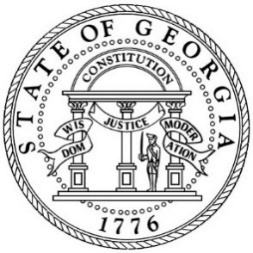 BOARD OF HUMAN SERVICESDHS Board Meeting AgendaNovember 13, 2019 | 1:00 p.m. – 3:00 p.m.Roosevelt Warm SpringsGeorgia Hall Building6135 Roosevelt HighwayWarm Springs, GA 31830Program Reports 								11:00 am – 12:00 pm Division of Aging Services (DAS) Update 		Abby Cox, Director, DAS Division of Child Support Services (DCSS) 		Tanguler Gray, Director, DCSSUpdate							Division of Family and Children Services (DFCS) 	Chris Hempfling, Deputy DivisionUpdate	& Rule Changes				Director and General Counsel, DFCS	Ga. Comp. R & Regs. Chapter 290-1-11	Ga. Comp. R & Regs. Chapter 290-2-30	Break 									12:00 pm – 1:00 pmAdministrative Reports 							1:00 pm – 2:00 pmOffice of Enterprise Development Update		Erica Atkins, Director, Office of Enterprise DevelopmentBenefits Integrity and Recovery Unit			Maurice Ingram, Senior Manager, Office of Inspector GeneralLegal and Public Policy Reports Cherokee County Distribution Line Easement		Dwayne Daniel, Director, Office of  Facilities and Support ServicesCall to Order 									2:00 pm Ms. Tiena Fletcher, ChairAttendance Report 					Brooklyn EaleySpecial Assistant to Commissioner Approval of Minutes 					Ms. Tiena Fletcher, Chair September 4, 2019Action Items for Consideration by the Board 		Ms. Tiena Fletcher, Chair 2020 Board of Human Services Meeting ScheduleRule ChangesGa. Comp. R & Regs. Chapter 290-1-11Ga. Comp. R & Regs. Chapter 290-2-30	Cherokee County Distribution Line EasementCommissioner’s Report 					Robyn A. Crittenden, Commissioner New Business and Closing Comments 			Ms. Tiena Fletcher, Chair ADJOURN All times are approximate.The next DHS Board Meeting is Wednesday, February 12, 2020.